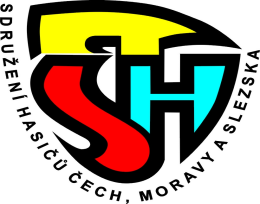 
	SH ČMS - Okresní sdružení hasičů Karviná, Ostravská 883/8,Karviná – Fryštát, 733 01  Zápis z 6. jednání VV OSH ČMS Karviná ze dne 28. dubna  2022Přítomni : Stefan Tomáš, Mencner Milan, Durčák Petr, Strnadel Milan, Moldřík David,Jablecký Lumír, Bc. Mlynkecová Andrea, Krůl Zbyněk, Urbanczyk Tomáš, Nemec Vladimír,   Mgr. Urbancová Jana, Krhovjak Rostislav, Gryč Vítězslav, Korhelová Jana, Witosz Zdeněk,Hadynová Lenka, Dal Lucie, za OKRR Ing. Svoboda ZdeněkOmluven: Lucie ZsibritováHosté: plk.Ing. Ivo Pieter ředitel HZS ÚO KarvináProgram zasedání VV OSH ČMS Karviná1)        Zahájení2)        Doručená pošta3)        Zprávy vedoucích  OOR4)        Informace z jednání KSH MSK a SS Přibyslav5)        OZ okresního kola Plamen a PS6)        Dotace MŠMT, akce daruj krev7)        Návrhy na vyznamenání8)        Různé9)        Diskuze10)      ZávěrZahájeníJednání zahájil starosta OSH p. Stefan, přivítal všechny přítomné na 6. zasedání VV OSHKarviná. Starosta p. Stefan omluvil jednoho nezúčastněného viz. prezenční listina,předneslprogram jednání, program byl jednohlasně schválen. Ověřovatelem  zápisu byl zvolen:Krhovjak RostislavUSNESENÍ: PRO 16 , PROTI 0 , ZDRŽEL SE 0Doručená pošta-pozvání na SP OSH v Horní Suché-výsledky POODM-potvrzení pronájmu stadión Č. Těšín- pozvánka na slavnostní zasedání ZH     3. Zprávy vedoucích odborných rad
- OORP Strnadel – POOD se zúčastnilo celkem 418 dětí celkem, Mateřských škol- 4, Základních škol- 7, SDH -11. Do příštích let je nutno vypsat vstupní formuláře ke každému výkresu. Výsledky krajského kola POOD jsou na stránkách OSH Karviná. V kraji se zúčastnilo celkem 4292 dětí,z okresu Karviná obdržel 2.místo v kat. Výtvarné práce – Jiří Rucki, v kat. ZŠ4 obdržela 2.místo Tereza Budinská a 3.místo Julie Hanibalová- OORM Mgr.Urbancová – informace z ÚORM ze dne 17. března 2022, Aktualizace Směrnice celoroční činnosti dorostu a Směrnice hry Plamen.  Obě směrnice budou novelizovány v souladu se Strategií mládež 2030+ v reakci na dotační výzvy MŠMT a NSA. Jednoznačně budou odděleny aktivity výchovně - vzdělávací (činnost kolektivů MH) a sportovní části (činnost sportovních oddílů). Ve výchovné budou odborky, závod odborné všestrannosti, rescue camp. Ve směrnici pro dorost bude navíc výstup na cvičnou věž aj. Předpokládaný termín účinnosti je 31. 8. 2022. Projekt – Recyklujte s hasiči, jedná se o sběr starých mobilů, tabletu apod. Dne 23.4.2022 se uskutečnilo školení rozhodčích mládeže v Těrlicku, byly tam obnovy a zároveň se zúčastnili noví zájemci.V materiálech k VV všichni členové obdrželi  pravidla M.L.O.K. pro rok 2021/2022, termíny soutěží, průběžné výsledky. Tyto materiály jsou v příloze zápisu.- OORR Jablecký–okrsky, které zatím neposlali OZ k okrskovému  kolu, tak musí zaslat panu Jableckému -ved. AZH M.Mencner– v březnu se uskutečnilo krajské setkání aktivu ZH, 2.6.2022 se plánuje zájezd do Dolních Vítkovic, pořádá KSH MSK, 17.6.2022 setkání ZH a jejich rodinných příslušníků v SDH Stonava. Rekreace v Komorní Lhotce se uskuteční ve dnech 26.-29. 9.2022. Na setkání se přednesla zpráva za uplynulé období a plán práce na rok 2022. Dotaz na plk.Ing. Ivo Pietera, zda je možno využít DA z HZS Karviná na zájezd do Dolních Vítkovic ve výše uvedeném termínu byl odsouhlašen.4. Informace z jednání VV KSH MSK- předložená pravidla kraj.poháru TFA, Slezského poháru 60 i Moravskoslezského poháru 100-vkování-postupový klíč na MČR mladých hasičů v disciplíně 60m s překážkami – prvních 12 v jednotlivých kategoriích Slezského poháru 2022 a další při odmítnutí účasti- vyhlášení celoroční soutěže „Pohár KSH v TFA“ pro rok 2022 a finanční podporu akci ve výši 50.000,- Kč - pořadatelům závodů (4x 10.000,- Kč) + zakoupení cen a další provozní výdaje- financování MLTMH v Jánských Koupelích (účastnický popl. 3000,- Kč/osoba ze SR a děti z ČR 5900,- Kč, bez dotace ze SH ČMS a předpokl. náklady KSH nepřekročí 150000,- Kč).-Organizační zabezpečení akce Daruj krev s dobrovolnými hasiči. Akce po celý měsíc květen 2022, jednotlivé OSH samostatně organizují jednodenní akci v okresech. V okrese Karviná proběhne dne 23. května 2022- Ocenění ze strany KSH MSK, ve výši 1500,- Kč pro SDH s největším počtem dárců a 1000,- Kč pro SDH s největším počtem prvodárců, celkem 2 500 Kč na OSH a  provést vyhodnocení akce a k tomuto využít dotace ve výši 2 500,- Kč pro SDH s největším počtem dárců, prvodárců a tuto dotaci vyúčtovat nejpozději do 15. září 2022, nejpozději do 30. června 2022 oznámit na kancelář KSH počty SDH a členů a SDH zapojených do akce – počty diplomů, poděkování (diplom) zaslat na OSH nejpozději do konce září 2022, zaslat na Kanceláře OSH leták k akci Daruj krev.-informace k rušení SDH, poplatek 2100,-Kč, nutnost ustavit likvidátora SDH (OSH), bylo zahájeno jednání se společností FioBanka, přes kterou se budou řešit převody akcií HVP, a.s. ze zrušených SDH za poplatek- Úprava Jednacího řádu per rollam, úprava se týká prodloužení doby platnosti na neomezeno.-Organizace sportovních akcí celostátního charakteru 2022: MČR v požárním sportu v Pardubicích – proběhne standardně v kategorii družstev: HZS muži, SDH muži SDH ženy, MČR nebude organizováno v kategorii jednotlivců,- pro disciplíny výstup na cvičnou věž (Široký Důl) a 100 m s překážkami (Ostrava) budou organizována jako samostatná MČR,postupová kola u dorostu  budou probíhat stejně jako u dospělých, včetně kategorie jednotlivci dle současné směrnice, aktualizovaná směrnice vyjde k 30.08.2022,- v rámci hry Plamen bude ještě v tomto roce probíhat ZPV (závod požárnické všestrannosti) od podzimu 2023 bude organizován jako součást výchovně vzdělávací části směrnice hry Plamen,- v září 2022 se poprvé uskuteční Mistrovství ČR v běhu na 60 m s překážkami v Benešově- na shromáždění starostů OSH bude zahájen dialog k valorizaci odvodů z členských příspěvků-zde bylo schváleno, že se zvýší čl.příspěvek z původních 20,-Kč na 50,-Kč za člena od 18 let a z 10,-Kč na 50,-Kč za člena do 18 let, což znamená pro nás o cca 100 tisíc navýšení- příprava nového znění Stanov SH ČMS- úprava Statutu ČU a vyznamenání - od 1.1.2023 všechny spolky obdrží datové schránky – bude vytvořen manuál- v sobotu 30.4.2022 hasičská pouť na sv. Hostýn- KK v PS ve všech disciplínách, dvoudenní, v daném termínu 18. a 19.6.2022 v Přerově-Dotace V4 na CAS zrušena. Přijde obcím informace, nebude se centrálně soutěžit zakázka pro obce, které z V1 chtěli rámcovou dohodu na V4 (celkem 6 v ČR, u nás Český Těšín). Český Těšín informaci dostal a řeší technickou specifikaci s HZS MSK- V běhu převod osobních vozidel - celkem 29 ks - dle podkladů z ÚO, OSH Karviná by mělo obdržet jedno vozidlo-21.5.2022 krajské kolo soutěže ve vyprošťování Karviná areál letního kina.
- 15. 6. 2022 soutěž Slezská Harta pro předurčené JSDH pro práci na vodě- záměr SH ČMS – příprava nové centrální evidenci členů- 30 let HVP, a.s.5. OZ okresního kola Plamen a PSsobota –14. května 2022, stadion Č. Těšín ulice Frýdecká, proběhnou všechny 4 disciplíny, přihlášky proběhnou na online formulářích.Vytisknutou přihlášku předloží u prezence ty družstva, které mají změnu. Nově není nutné potvrzení o bezinfekčnosti.  Příprava proběhne v pátek  13. května 2022 od 16.30.  Mgr. Urbancová připravila prezentaci s novou formou přihlašování děti na soutěže. Občerstvení pro soutěžící, technickou četu, rozhodčí. Pan Gryč zajistí  malé bagety pro děti + tatranky, nebo horalky, velké bagety a gulášovou polévku pro technickou četu, organizační pracovníky a rozhodčí – zajistí p. Jablecký. Do kuchyňky půjde p. Mlynkecová+ p.Fuková. Pitný režim bude formou velkých zásobníků – zajistí pan Jablecký. Šťávy a kelímky se dokoupí, podle množsví, které je k dispozici v kanceláři OSH. Další věci na prodej na otevřený účet zajistí pan Gryč.  Dotace z NSA jsme doposud neobdrželi, stany zajistí p. Jablecký a zapůjčí nafukovací stan z HZS Karviná, domeček se převeze, ozvučení vlastní, vyhodnocení soutěžících – jsou nakoupeny poháry i se štítky + diplomyneděle – 15. května 2022, stadion Č. Těšín ulice Frýdecká,dorostenci - pokud běží i za muže, nebo ženy, tak poběží 2x v jeden den, změna je v přihláškách online, strava: závodníci obdrží velkou bagetu, technická četa, orga. pracovníci a rozhodčí obdrží bagetu a gulášovou polévku. Trénink v 7,30 hod., odměny budou finanční a diplomy, zaslat pozvánky pro ředitele HZS ÚO KA, Polské kolegy,  vedení města ČT, zajistit obsluhu v kuchyňce - p. Stefan, zajistit 1x mísa pro VIP- p. Gryč, připravit fin. ceny pro vítězné družstvaUSNESENÍ: PRO 16 , PROTI 0 , ZDRŽEL SE 06. Dotace MŠMT a daruj krevDotace - Do dnešního dne nepřišlo vyrozumění o Dotacích Ministerstva vnitra a dotace NSA, Dotace MŠMT jsou kráceny.Daruj krev -žádost na Krevní centrum v Karviné byla odeslána5.4.2022, hlavní den odběru 23.5.2022, ostatní odběry v měsíci květen, prvodárci dne 23.5.20227. Návrhy na vyznamenáníGaleziok Jindřich, Jastrzembski Vladislav, Milan Mencner – Titul Významný hasič KSH MSK. 8. Různép. Stefan-zpráva ze SP OSH dne 22.4.2022, rozhodčí mládeže a rozhodčí PS,  aktualizace seznamu rozhodčích v Evidenci OSH proběhne na základě dodání seznamů aktuálních stavu rozhodčích, seznamy dodá pan Raš, pan Janczyk, rozhodčí, kteří již nejsou aktivní budou z evidence vyřazeni, odznaky k výročí 50 let MH - byl předložen seznam členů, kteří obdrží odznak, nutno doplnit další členy, kteří pracovali v uplynulých letech s mladými hasiči,OSH Karviná bude organizátorem krajského kola MH cs. hry Plamen v roce 2024 a 2029, o pohár starosty kraje pak v roce 2027p. Korhelová – k přípravě knihy OSH Karviná, byly poslány dotazníky do SDH , zatím se ozvala cca polovina oslovených SDH, je nutno připomenout v SDH, aby vyplněné dotazníky zaslali zpět plk.Ing. Ivo Pieter - soutěž ve vyproštování 21.5.2022 v Karviné, pozvánky bude připravovat Hasičský záchranný sbor Moravskoslezského kraje, organizátorem je HZS Karviná – Ing. Haas, catering HZS Hlučín, akce proběhne u Letního kina. Ozvučení na tuto akci bude zapůjčeno z OSH Karviná. Z nejvýraznějších aktivit je pomoc Ukrajině, rozváží se uprchlíci a spolupracuje se s koordinačním centrem. Zástupci HZS Karviná byli v rámci pomoci Ukrajině v Polsku. Mgr. Urbancová – dotaz na konání Karvinské drabinky, předpokládaný termín 11. nebo 18. září 2022. Trénování na věži je povoleno na HZS Karviná i HZS Český Těšín.	9.Diskuzep. Strnadel – poděkoval p. Krůlovi a SDH Bohumín Šunychl za organizaci a poskytnutí prostorů v rámci akce POOD.Mgr. Urbancová – poděkovala SDH Hradiště  a p.Kalovi , za poskytnutí prostorů HZ , kde se konalo školení rozhodčích. Je velký nedostatek rozhodčích, je nutno získat nové rozhodčí, pokud se neobsadí okresní kolo cs. hry Plamen, bude muset každé zúčastněné družstvo dodat člena k organizaci. p. Mencner – popřál p. starostovi Stefanovi k narozeninám	10.Závěr jednáníStarosta p. Stefan poděkoval všem za účast. Příští VV OSH se uskuteční dne 23. června 2022. Místo konání bude SDH RychvaldZapsala: Lenka HadynováOvěřovatel zápisu: Rostislav Krhovjak